Admissions and Scholarships Administration Office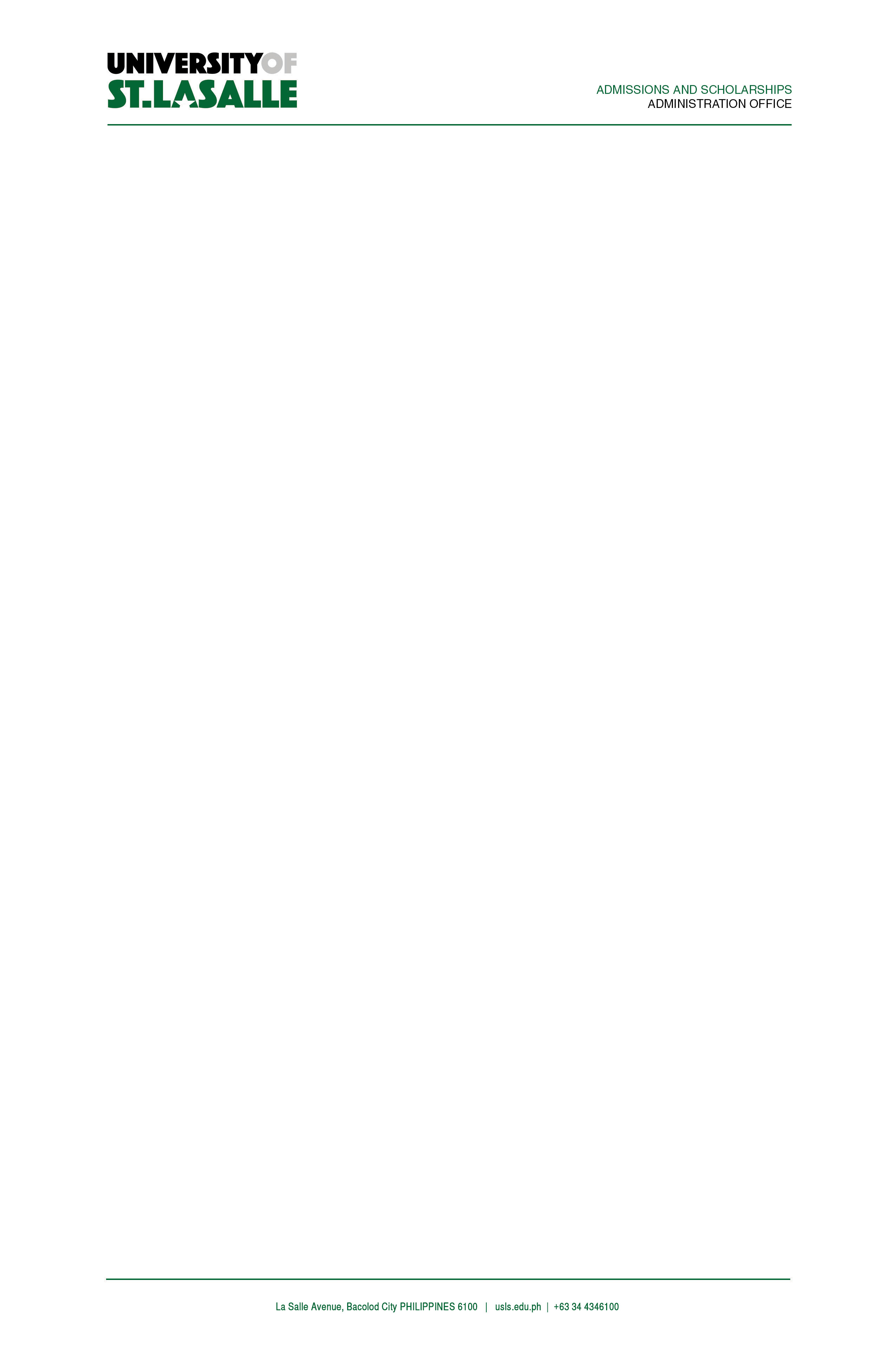 La Salle Avenue, Bacolod CityTel number: 434-6100 loc 124 / 433-7019Website: www.usls.edu.ph, Email: asao@usls.edu.phRECOMMENDATION FORMFor TransfereeApplicant’s Name: _____________________________________________     Gender: __________School: ______________________________________________   Course/Year Level: ___________Please attach a long white envelope with this form.To the College Dean/Guidance Counselor/ Teacher: The person above is an applicant to the University of St. La Salle. Please make your recommendations carefully and fill out the form completely as this will be used in the evaluation of the student. Kindly return this to the applicant in an envelope, sealed and signed on the flap.GENERAL ASSESSMENT – Please rate the student by putting a check on the corresponding box.COMMENTS Do you have any comments which may help us in evaluating his/her application in the university? ________________________________________________________________________________________________________________________________________________________________________________________________________________________________________________RECOMMENDATION FOR ADMISSION(  )  I strongly recommend				(  )   I recommend (  )  I recommend with reservation			(  )   I do not recommend Thank you for your assistance.Printed Name:  _______________________________________  Signature: ___________________Position: ____________________________________________   Date: ______________________Above AverageAverageBelow AverageNo Chance to ObserveCommunication Skills(Verbal & Written)MotivationConsistency of PerformanceEmotional Stability